Note : téléchargez et complétez directement sur ce formulaire Soyez succinct : respectez le nombre de mots ou l’espace indiqué IDENTIFICATION DE L’ENTREPRISE                                                                 Présentez brièvement votre entreprise, ce texte sera utilisé pour vous décrire lors de la Soirée du Gala. ( max 50 mots)Ces informations servent seulement à classer votre entreprise dans les catégories petite-moyenne-grande entreprise Veuillez indiquer le nombre d’employés au sein de votre entrepriseVeuillez indiquer vos principaux fournisseurs de service- ces renseignements servent uniquement à mesure l’appartenance de votre entreprise à Rouyn-Noranda Je déclare que tous les renseignements sont authentiques, et par la présente, j’autorise le Jury à demander des confirmations auprès de notre firme comptable et/ou notre institution bancaire, s’il y a lieu, afin de certifier que l’entreprise candidate n’est pas en position financière difficile. Décrivez brièvement votre entreprise : raison d’être de l’entreprise, sa mission, ses produits et/ou service, sa clientèle et son territoire d’activités, etc.(max 500 mots) Est-ce que votre entreprise possède une stratégie de développement durable et si oui, démontrez comment elle s’appuie sur une vision à long terme qui prend en compte les dimensions environnementales, sociales et économiques?(500 mots)3.Décrivez-nous les initiatives mises en place par votre entreprise en matière de gestion     écoresponsable et de lutte aux changements climatiques au cours des 24 derniers     mois.    (500 mots)Décrivez les principaux résultats obtenus à la suite de votre stratégie dedéveloppement durable et/ou de vos pratiques écoresponsables ?    (500 mots)Quels défis avez-vous rencontrés dans la mise en place de vos initiatives écoresponsables? (ex. : défi financier, permis, réticence des gestionnaires ou employés, clients, etc.)(350 mots)6.Dans quelle mesure diriez-vous que vos initiatives ont permis:7.Par quels moyens sensibilisez-vous vos employés à l’importance du développement    durable et au respect de l’environnement ?   (max 350 mots) 8.Quelles sont, selon vous, les retombées positives, pour la communauté et pour votre    entreprise, de l’ensemble de vos pratiques (actions) écoresponsables?    (max 500 mots) ENTREPRENEURSHIP / LEADERSHIP                                                              9. Quels sont les principaux objectifs de développement durable de votre entreprise au cours      des trois prochaines années?      (500 mots)À VOUS L’HONNEUR! 		                        10. Expliquez en 3 points, les raisons pour lesquelles votre entreprise mérite de recevoir      Prix Extra Pratiques d’affaires écoresponsables ?     (1 000 mots max) I.C.I. = Industries, Commerces, InstitutionÉcoresponsabilité - L’écoresponsabilité fait référence à un ensemble de comportements qui s’inscrivent dans une perspective de développement durable. Parmi les comportements écoresponsables les plus connus, citons le recyclage, le compostage, l’utilisation des transports collectifs et actifs, ainsi que l’achat de produits écologiques, locaux et biologiques. Globalement, l’écoresponsabilité repose sur l’intégration de la hiérarchie des 3RV-E (réduire à la source, réemployer, recycler, valoriser, éliminer) et de la notion de cycle de vie des produits et services. Cette dernière notion implique la prise en compte des retombées environnementales, économiques et sociales encourues à chaque étape de la vie d’un produit ou d’un service.Économie verte - L’économie verte est une économie qui entraîne une amélioration du bien-être humain et de l’équité sociale, tout en réduisant de manière significative les risques environnementaux et la pénurie des ressources.En économie circulaire -  Les déchets des uns font le bonheur des autres. Plutôt que de jeter des matières qui seraient en fin de vie, on les réutilise pour créer un nouveau produit. C’est le cas, par exemple, des microbrasseries qui incorporent des fruits abîmés ou du pain invendu d’entreprises locales dans leurs recettes. L’économie circulaire est bonne pour la planète parce qu’elle réduit le gaspillage de ressources et d’énergie, donc d’émissions de GES, tout en créant des emplois.  Voici différentes thématiques qui s’inscrivent dans une perspective de développement durable et de réduction de l’empreinte environnementale :Approvisionnement responsableDémarche en développement durable Économie circulaire Gestion de l’eau Gestion des matières résiduelles Bâtiment durable Écoconception  Efficacité énergétique Gestion des gaz à effet de serre Mobilité durable.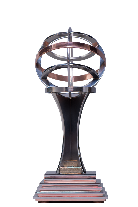 CONCOURS EXTRA 2023pratiques écoRESPONSABLESNom de l’entreprise (raison socialeNom de l’entreprise (raison socialeNom de l’entreprise (raison socialeNom de l’entreprise (raison socialeAnnée de fondation Adresse complète Adresse complète Adresse complète Adresse complète Adresse complète Téléphone 		Site internet Principal dirigeant (nom et titre) Principal dirigeant (nom et titre) Principal dirigeant (nom et titre) Principal dirigeant (nom et titre) Principal dirigeant (nom et titre) Contact personne responsable qui dépose le dossier (nom et titre)            Courriel Contact personne responsable qui dépose le dossier (nom et titre)            Courriel Contact personne responsable qui dépose le dossier (nom et titre)            Courriel Contact personne responsable qui dépose le dossier (nom et titre)            Courriel Contact personne responsable qui dépose le dossier (nom et titre)            Courriel Chanson –  Titre                                                      interprète             Veuillez inscrire le titre d’une chanson qui représente votre entreprise qui vous accompagnera si vous faites partie des lauréats Chanson –  Titre                                                      interprète             Veuillez inscrire le titre d’une chanson qui représente votre entreprise qui vous accompagnera si vous faites partie des lauréats Chanson –  Titre                                                      interprète             Veuillez inscrire le titre d’une chanson qui représente votre entreprise qui vous accompagnera si vous faites partie des lauréats Chanson –  Titre                                                      interprète             Veuillez inscrire le titre d’une chanson qui représente votre entreprise qui vous accompagnera si vous faites partie des lauréats Chanson –  Titre                                                      interprète             Veuillez inscrire le titre d’une chanson qui représente votre entreprise qui vous accompagnera si vous faites partie des lauréats Classification de l’entreprise Moins de 200 000$1 million  à 2 millions$ 200 000$ à 500 000$2 millions à 5 millions$500 000$ à 1 million $Plus de 5 millions$Secteur d’activité Servicescommerciaux  Industriel Autres :       Nombre d’employés Rouyn-NorandaRouyn-NorandaRouyn-NorandaAbitibi-TémiscamingueAbitibi-TémiscamingueAbitibi-TémiscamingueTemps pleinT.  partielMasse salarialeTemps pleinTemps partielMasse salariale202220232024 projetéPrincipaux fournisseurs Firme comptable : Avocats : Notaire :Institution financière : Principaux fournisseurs (4) locaux1-     2-     3-     4-     Déclaration de la personne responsable Nom de la personne responsable Signature Nom de l’entreprise Date DESCRIPTION DE L’ENTREPRISE STRATÉGIE DE DÉVELOPPEMENT DURABLEPRATIQUES D’AFFAIRES ÉCORESPONSABLESFaibleFaibleMoyenMoyenÉlevé12345Le respect des 3RVLa diminution de l’empreinte écologique de l’entrepriseLa diminution de l’empreinte écologique de la communautéÉducation/valorisation des bonnes pratiquesDÉFINITIONS 